		AGENDA JAARVERGADERING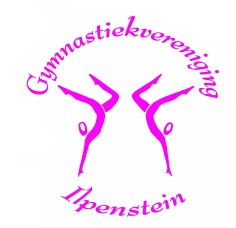 Datum: 25 februari 2013Opening door de (interim) voorzitterNotulen ledenvergadering 20 februari 2012 (zie website)Jaarverslag secretaris (zie website)Jaarverslag TC (zie website)Jaarverslag penningmeesterVerslag kascontrolecommissieContributie 2013Bestuursverkiezing (aftredend Meta Norbart, niet herkiesbaar) Gevoerd bestuursbeleidLeidingGymzaalMededelingenJaarprogramma 2013Rondvraag en sluitingMet vriendelijke groetennamens het bestuur,Bianca RijndersSecretaris GV Ilpenstein